BKA-I.0941.8.2016		      	    	                                                                                                      Pan                                                                                         Andrzej Raj                                                                                         Dyrektor                                                                                         Karkonoskiego Parku Narodowego                                                                           WYSTĄPIENIE POKONROLNEDziałając na podstawie upoważnienia Ministra Środowiska nr 18/2016 z dnia 2 listopada 2016 r. zespół kontrolujący Ministerstwa Środowiska przeprowadził w dniach 14 – 25 listopada 2016 r. kontrolę problemową w Karkonoskim Parku Narodowym (KPN)  dotyczącą:1) realizacji zadań Parku w zakresie wykonywania rocznych zadań ochronnych  ustanowionych przez Ministra Środowiska, w poszczególnych ekosystemach oraz stanu prac nad opracowaniem planu ochrony Parku;2) realizacji planu finansowego Parku, w tym w szczególności prawidłowości wykorzystania otrzymanych dotacji celowych;3) funkcjonowania Parku w zakresie zamówień publicznychw latach 2015 – 30 czerwca 2016 r.      Kontrola została przeprowadzona przez pracowników Biura Kontroli i Audytu Wewnętrznego w Ministerstwa Środowiska:       ▪  Ewę Walczak – Radcę Ministra,        ▪  Jerzego Chabrosa – Radcę Ministra.Kontrola została przeprowadzona na podstawie ustawy z dnia 15 lipca 2011 r. o kontroli  w administracji rządowej . Karkonoski Park Narodowy jest państwową osobą prawną w rozumieniu art. 9 pkt 14 ustawy 
z dnia 27 sierpnia 2009 r. o finansach publicznych . Nadzór nad działalnością parków narodowych sprawuje Minister Środowiska - zgodnie z art. 9 ust. 1 ustawy z dnia 16 kwietnia 2004 r. o ochronie przyrody .Dyrektorem Karkonoskiego Parku Narodowego jest od dnia  1 sierpnia 2006 r. p. Andrzej Raj, powołany na to stanowisko przez Ministra Środowiska.Fakt przeprowadzenia kontroli odnotowano w księdze kontroli pod nr 3/2016.[Dowód: akta kontroli str.1-16]Ustalenia kontroli:Działalność Karkonoskiego Parku Narodowego w zakresie kontrolowanych zagadnień została oceniona pozytywnie.I. Realizacja zadań Parku w zakresie wykonywania rocznych zadań ochronnych ustanowionych przez Ministra Środowiska, w poszczególnych ekosystemach oraz stan prac nad opracowaniem planu ochrony Parku.Działalność Parku w zakresie kontrolowanych zagadnień dotyczacych wymienionej tematyki oceniono pozytywnie. Realizacja zadań ochronnych:Park określił uwarunkowania organizacyjne dla sprawnej realizacji działalności ochronnej 
w aktualnie obowiązującym regulaminie organizacyjnym. Zgodnie z potrzebami ochronnymi tego obszaru, dokonano stosownego podziału na obwody ochronne, ustalono obsadę osobową, zakres zadań, podległości i odpowiedzialności dla poszczególnych jednostek organizacyjnych i stanowisk pracy odpowiedzialnych za te zadania.W zestawieniu poniższej przedstawiono podstawowe dane dotyczące zatrudnienia i podziału administracyjnego Parku.			Siedziby o.o. (kancelarie) zostały przeniesione z budynków mieszkalnych, w których się znajdowały poprzednio do budynków Parku pełniących inne funkcje. Z wyjaśnień Dyrektora Parku wynika, że był to zabieg, mający na celu rozdzielenie funkcji mieszkalnej od administracyjnej. Nowe siedziby wyposażone są w sprzęt komputerowy i dostęp do internetu.W okresie objętym kontrolą, Park realizował zadania ochronne w ekosystemach zgodnie z zakresem rzeczowym, rozmiarem i lokalizacją, określone w:- zarządzeniu nr 2 Ministra Środowiska z 9 stycznia 2014 r. w sprawie zadań ochronnych dla Karkonoskiego Parku Narodowego na rok 2014 i 2015.- zarządzeniu Ministra Środowiska z 19 lutego 2016 r. w sprawie zadań ochronnych dla Karkonoskiego Parku Narodowego na rok 2016 i 2017.Ewidencja zabiegów prowadzona jest w sposób właściwy w postaci szczegółowej dokumentacji planu i wykonania rzeczowo-finansowego, sporządzanej przez komórki organizacyjne kontrolowanej Jednostki. Planowanie kosztów w zakresie działalności ochronnej jest prawidłowe, co potwierdzają wykazane kwoty wykonania, które nie odbiegają od przyjętych założeń planu. [Dowód: akta kontroli str. I/1-14]Hodowla lasu:W zestawieniu zbiorczym w tym zakresie wykazano następujące działania i ich realizację:Koszty związane z realizacją zadań z tego zakresu finansowane były ze środków Funduszu Leśnego.Ochrona ekosystemów nieleśnych:W zestawieniu zbiorczym w tym zakresie wykazano następujące działania i ich realizację:Opracowanie Badania retrospektywne przemian alpejskich i subalpejskich zbiorowisk roślin Karkonoszy – etap II finansowane było z Funduszu Leśnego. Ochrona czynna łąk i hal finansowane było częściowo przez KPN  i ARIMR.Pozostałe zadania finansowane były ze środków KPN.Kontrola realizacji zadania dotyczącego ochrony czynnej łąk i hal nie wykazała nieprawidłowości. Stan prac nad opracowaniem planu ochrony Karkonoskiego Parku Narodowego:Park jest w trakcie opracowania projektu planu ochrony. Całość prac jest wykonywana przez właściwych merytorycznie pracowników. Projekt planu ochrony jest po zaopiniowaniu przez Radę Naukową i właściwe miejscowo gminy. Obecnie trwają konsultacje społeczne, wynikające 
z przepisów ustawy z dnia 3 października 2008 r. o udostępnianiu informacji o środowisku i jego ochronie, udziale społeczeństwa w ochronie środowiska oraz o ocenach oddziaływania na środowisko, co wynika z art. 19 ust. 1a ustawy o ochronie przyrody. [Dowód: akta kontroli str. I/1-38]II.  Kontrola realizacji planu finansowego Parku, w tym w szczególności prawidłowość wykorzystania otrzymanych dotacji celowych.Działalność Parku w zakresie kontrolowanych zagadnień dotyczacych wymienionej tematyki oceniono pozytywnie. 1. Otrzymane dotacje w 2015 r.1.1.Dotacja wg umowy nr 10/DE/2015 z dnia 2 stycznia 2015 r., zawartej pomiędzy Ministrem Środowiska a Karkonoskim Parkiem Narodowym.Na podstawie w/w umowy Park otrzymał dotację celową w kwocie 3 557 000 zł z przeznaczeniem na:- prowadzenie działań ochronnych w ekosystemach KPN (…);- udostępnienie obszaru parku narodowego (…),- prowadzenie działań związanych z edukacją przyrodniczą;- wydatki majątkowe (…).Środki przekazane przez Ministerstwo Środowiska z tytułu w/w dotacji wpłynęły w czterech transzach (zgodnie z zawartą umową) na odrębny rachunek bankowy Parku prowadzony przez Bank Gospodarstwa Krajowego Oddział we Wrocławiu. Park prowadzi wyodrębnioną ewidencję księgową środków otrzymanych z dotacji oraz wydatków dokonywanych z tych środków.Wydatki środków otrzymanych w ramach dotacji odbywały się na podstawie dowodów księgowych zatwierdzonych do wypłaty z dotacji, zgodnie z polityką rachunkowości z dnia 31 grudnia 2014 r.Środki dotacji zostały przez Park w całości wydatkowane i rozliczone. Ministerstwo Środowiska pismem nr DE-III.351.30.2015.MZ z dnia 30 grudnia 2015 r. poinformowało Park o przyjęciu rozliczenia IV transzy dotacji.[Dowód: akta kontroli str. II/1- 6]1.2. Dotacja wg umowy  nr 30/DE/2015 z dnia 3 lutego 2015 r (wraz z aneksem nr 1 z dnia 16 września 2015 r. i aneksem nr 2 z dnia 24 grudnia 2015 r.) zawartej pomiędzy Ministrem Środowiska 
a Karkonoskim Parkiem Narodowym.Na podstawie w/w umowy Parkowi przyznano dotację celową w kwocie 199 260 zł z przeznaczeniem na współfinansowanie projektów realizowanych ze środków pochodzących z budżetu Unii Europejskiej (…).  Z przyznanych środków dotacji w kwocie 199 260 zł Park otrzymał w dwóch transzach 121 000zł – zgodnie ze złożonymi wnioskami o środki finansowe; o kolejne transze środków finansowych Park nie występował.Ze środków tej dotacji sfinansowano następujące projekty w ramach Programu Operacyjnego  Europejskiej Współpracy Transgranicznej Republika Czeska  - Rzeczpospolita Polska 2007-2013: 
„ Comenius viridis” i „ Fauna Karkonoszy”. Łącznie wydatkowano na w/w projekty 116 536,63 zł. Niewykorzystane środki dotacji w kwocie 4 463,37 zł zostały zwrócone na rachunek Dotującego 
w dniach 4 grudnia 2015 r. (1 256,73 zł)  i 20 stycznia 2016 r (3 206,64 zł ) – zgodnie z wymogami 
§ 5 pkt 1 i 2 w/w umowy dotacji.Pismem z dnia 5 lutego 2016 r. (nr DE-III.351.20.2015.MZ)  Ministerstwo Środowiska poinformowało Dyrektora Karkonoskiego Parku Narodowego o  przyjęciu rozliczenia w/w dotacji.[Dowód: akta kontroli str. II/7-32]2. Otrzymane dotacje do dnia 30 września 2016 r.2.1. Dotacja wg umowy nr 10/DE/2016 z dnia 5 stycznia 2016 r. zawartej pomiędzy Ministrem Środowiska a Karkonoskim Parkiem Narodowym.Na podstawie w/w umowy Park otrzymał dotację celową w kwocie 3 698 000 zł z przeznaczeniem na:- prowadzenie działań ochronnych w ekosystemach KPN (…);- udostępnienie obszaru parku narodowego (…),- prowadzenie działań związanych z edukacją przyrodniczą;- wydatki majątkowe (…).;- funkcjonowanie Służby Parku Narodowego;- koszty działalności powstałe w związku z wykonywanymi zadaniami.Środki przekazane przez Ministerstwo Środowiska z tytułu w/w dotacji wpłynęły w czterech transzach na odrębny rachunek bankowy Parku. Ewidencja księgowa środków otrzymanych z dotacji oraz wydatków dokonywanych z tych środków odbywała się na podstawie zatwierdzonych dowodów księgowych,  w wyodrębnionej do tego celu ewidencji księgowej.Za okres objęty kontrolą tj. do dnia 30 września 2016 r. zostały rozliczone trzy transze dotacji. Informacja o rozliczeniu III transzy dotacji została przesłana do Ministerstwa Środowiska w dniu 
19 sierpnia 2016 r. pismem nr NGK-033/2970/2016/AK. Ministerstwo Środowiska pismem z dnia 2 września 2016 r. poinformowało Park o przyjęciu rozliczenia III transzy dotacji.Czwarta transza środków dotacji została przekazana w dniu 7 września 2016 r. w kwocie 924 500,00 zł. Termin rozliczenia tej transzy określono do dnia 31 grudnia 2016 r.                                                                                                           [Dowód: akta kontroli str. II/33-45]3.Źródła finansowania Karkonoskiego Parku Narodowego.2015 r.Z powyższej tabeli wynika, że największym źródłem finasowania Parku w 2015 r. były przychody z prowadzonej działalności, o której mowa  w art. 8h ust. 1 pkt 4-14 w/w ustawy o ochronie przyrody, które stanowiły 40,5 % wszystkich przychodów. Kolejną grupę przychodów stanowią dotacje 
z budżetu państwa na finansowanie i współfinansowanie projektów UE – 29,4 %. Dotacja celowa 
z budżetu państwa stanowi 22,9 % wszystkich przychodów Parku.2016 r. (do dnia 30 września 2016 r.):Z powyższej tabeli wynika, że największym źródłem finasowania Parku w 2016 r. były przychody 
z prowadzonej działalności, o której mowa w art. 8h ust. 1 pkt 4-14 w/w ustawy  o ochronie przyrody, które stanowiły 43,8 % wszystkich przychodów. Kolejną grupę przychodów stanowią dotacje 
z budżetu państwa na finansowanie projektów UE – 17,4 %. Dotacja celowa z budżetu państwa stanowi 19,2 % wszystkich przychodów Parku. Istotnym źródłem finansowania były także środki z Funduszu Leśnego, stanowiące 14,9 % źródeł przychodu.                                                                                                        [Dowód: akta kontroli str. II/46- 67]4. Inwentaryzacja wg stanu na dzień 30 września 2015 r.W wyniku przeprowadzonej, na podstawie Zarządzenia nr 47/2015 roku Dyrektora KPN z dnia                      4 września 2015 r. inwentaryzacji składników majątkowych Karkonoskiego Parku Narodowego stwierdzono:niedobory o łącznej wartości     11.179,80 złnadwyżki o łącznej wartości        1.345,85 złPo uzyskaniu wyjaśnień od osób materialnie odpowiedzialnych i zaakceptowaniu ich przez Dyrektora KPN niedobory uznano za niezawinione a nadwyżki przyjęto na stan. Wyniki inwentaryzacji ujęto 
w księgach rachunkowych 2015 r.                                                                                                            [Dowód: akta kontroli str. II/68]III. Realizacja zamówień publicznych.Działalność Karkonoskiego Parku Narodowego w zakresie kontrolowanych zagadnień została oceniona pozytywnie.W latach objętych kontrolą KPN udzielił zamówień publicznych, o których mowa w ustawy z 29 stycznia 2004 r. Prawo zamówień publicznych(ustawa pzp) na łączna kwotę 8 086 418,00 zł. (w tym 3 666 336,00 zł w 2015 r.; 4 420 082,00zł w 2016 r.)W regulaminie organizacyjnym wyodrębniono stanowisko ds. zamówień publicznych (w dziale administracyjnym) podległe zastępcy dyrektora ds. administracyjnych. W okresie objętym kontrolą obowiązywały następujące przepisy wewnętrzne regulujące wydatkowanie środków przez KPN:- Zarządzenie nr 18a /2014 Karkonoskiego Parku Narodowego z  dnia 16.04.2014 roku w sprawie regulaminu wydatkowania środków finansowych w Karkonoskim Parku Narodowym z siedzibą 
w Jeleniej Górze o wartości nie przekraczającej kwoty stanowiącej równowartość 30 000 euro, do których nie stosuje się przepisów ustawy Prawo zamówień publicznych,- zarządzenie nr 18b/2014 Dyrektora Karkonoskiego Parku Narodowego z siedzibą w Jeleniej Górze 
z dnia 16.04.2014 roku w sprawie zasad udzielenia zamówień publicznych o wartości powyżej 30 000 euro,- zarządzenie nr 18c/2014Dyrektora Karkonoskiego Parku Narodowego z siedzibą w Jeleniej Górze  z dnia 16.04.2014 roku w sprawie zasad zamawiania usług w zakresie badań naukowych i prac rozwojowych oraz świadczenie usług badawczych w Karkonoskim Parku Narodowym z siedzibą 
w Jeleniej Górze, do których nie stosuje się przepisów ustawy Prawo zamówień publicznych,- zarządzenie nr 29/2016  Dyrektora Karkonoskiego Parku Narodowego z siedzibą w Jeleniej Górze 
z dnia 28.07.2016 roku w sprawie regulaminu wydatkowania środków finansowych, do których nie stosuje się przepisów ustawy prawo zamówień publicznych,- zarządzenie nr 30/2016  Dyrektora Karkonoskiego Parku Narodowego z siedzibą w Jeleniej Górze 
z dnia 28.07.2016 roku w sprawie zasad udzielania zamówień publicznych o wartości powyżej 30 000 euro,- zarządzenie nr 34/2016  Dyrektora Karkonoskiego Parku Narodowego z siedzibą w Jeleniej Górze 
z dnia 24.08.2016 roku w sprawie zasad zamawiania usług badawczych i rozwojowych 
w Karkonoskim Parku Narodowym, do których nie stosuje się przepisów ustawy prawo zamówień publicznych z 29 stycznia 2004 r. (t.j. Dz. U. z 2015 r. poz. 2164 z póź. zm.).W trakcie kontroli sprawdzono następujące postępowania o udzielenie zamówienia:Opracowanie koncepcji ekspozycji przyrodniczej CME KPN realizowane w ramach konkursu – 
o wartości 220,- tys. zł netto.Opracowanie dokumentacji projektowej ekspozycji przyrodniczej Centrum Muzealno – Edukacyjnego Karkonoskiego Parku Narodowego – Pałac Sobieszów, przeprowadzone w trybie 
z wolnej ręki o wartości 153,- tys. zł. netto.Pozyskanie i zrywka drewna w ramach prowadzenia cięć na rzecz odnowienia, rozluźniające 
i sanitarne, mające na celu poprawienie warunków wzrostowych nasadzeń podokapowych oraz ograniczenia liczebności kornika drukarza przeprowadzone w trybie przetargu nieograniczonego o wartości 386,- tys. zł. Całość prac była podzielona na 3 części wynikające z podziału administracyjnego na o.o. Pozyskanie i zrywka drewna w ramach prowadzenia cięć na rzecz  odnowienia, rozluźniające i sanitarne, mające na celu poprawienia warunków wzrostowych nasadzeń podokapowych oraz ograniczenia liczebności kornika drukarza przeprowadzone w trybie przetargu nieograniczonego (dotyczy części nr 3 zamówienia dla o.o. Szrenica) o wartości 81,- tys. zł.Usługi z zakresu pozyskania i zrywki drewna w KPN w o.o. Szrenica, przeprowadzone w trybie z wolnej ręki o wartości 83,- tys. zł.Sprawdzona dokumentacja z postępowań o udzielenie zamówień wykazanych powyżej, była zgodna z wymogami wynikającymi z ustawy pzp.							[Dowód: akta kontroli str. III/1-14; 3/1-7]Mając na uwadze powyższe ustalenia odstępuję od formułowania zaleceń pokontrolnych. Jednocześnie informuję, że nie oczekuję udzielenia odpowiedzi na niniejsze wystąpienie pokontrolne.Do wiadomości:Pani Agnieszka Dalbiak – Zastępca Dyrektora Departamentu Ochrony PrzyrodyPani Hanna Pawłowicz – Dyrektor Departamentu EkonomicznegoMinister ŚrodowiskaWarszawa, dnia                      2017 r.Obwód ochronnyPow. haObsada- liczba pracownikówsiedzibaSzrenica1543,39952 (konserwator o.o. + podleśniczy) Karkonoskie Centrum Edukacji Ekologicznej w Szklarskiej PorębiePrzełęcz1782,01493 (konserwator o.o. + podleśniczy + specjalista)Karkonoski Bank Genów w JagniątkowieŚnieżka2626,00923 (konserwator o.o. + podleśniczy + specjalista)Centrum Informacyjne KPN w Karpaczuzadanieplan wykonanieha/mtg/rtgKoszt w złha/mtg/rtgKoszt w złPielęgnacja upraw18,223 636,0016,0321 702,27Pielęgnacja odnowień cw, cp73,2147 004,0073,2147 003,88Pielęgnacja archiwów genetycznych jodły pospolitej11,2560 506,0011,2560 506,35Inne prace z hodowli lasu wraz z zakupem materiałów500 rbg12 804,00424,029 237,45Transport mechaniczny50 mtg3 690,00503 690,00Wymiana palików na archiwum genetycznym wraz z zakupem palików11,25/6 000 szt.100 990,0011,25/5 688 szt. 76 713,64ogółem348 630,00318 853,59zadanieplanplanplanwykonaniewykonaniewykonaniezadaniehailośćkoszthailośćkosztBadania retrospektywne przemian alpejskich i subalpejskich zbiorowisk roślin-136 309,60-136 309,00Ochrona czynna łąk i hal38,1462 914,8936,3962 914,89Usuwanie roślin inwazyjnych0,5000,500Zakup materiałów--1 748,31--1 748,31Prace remontowe200ogółem100 972,8100 972,8ROK 2015 – źródła finansowania ( w zł)Wydatków bieżących Wydatków inwestycyjnychRazemRAZEM14 277 295,541 240 969,4815 518 265,02Przychody, o których mowa w art.. 8h ust. 1 pkt 4-14 ustawy z dnia 16 kwietnia 2004 r. o ochronie przyrody5 743 920,15543 072,166 286 992,31Dotacja z budżetu państwa - celowa3 457 000,00100 000,003 557 000,00Dotacje z budżetu państwa na finansowanie projektów UE razem4 090 518,46355 945,784 446 464,24Dotacje z budżetu państwa na współfinansowanie projektów UE razem53 000,0063 536,63116 536,63Narodowy Fundusz Ochrony Środowiska i Gospodarki Wodnej562 837,13562 837,13Wojewódzki Fundusz Ochrony Środowiska i Gospodarki Wodnej337 915,41126 167,37464 082,78Agencja Restrukturyzacji i Modernizacji Rolnictwa 8 767,618 767,61Odsetki naliczone przez bank21 289,6821 289,68Fundusz Leśny0,0052 247,5452 247,54Inne naliczone kary i odszkodowania 2 047,102 047,10OK 2016 – źródła finansowania (w zł)Wydatków bieżących Wydatków inwestycyjnychRazemRAZEM11 479 154,70976 405,6012 455 560,30Przychody, o których mowa w art.. 8h ust. 1 pkt 4-14 ustawy z dnia 16 kwietnia 2004 r. o ochronie przyrody5 129 103,58325 418,005 454 521,58Dotacja z budżetu państwa - celowa2 247 620,18141 000,002 388 620,18Dotacje z budżetu państwa na finansowanie projektów UE razem2 165 408,920,002 165 408,92Wojewódzki Fundusz Ochrony Środowiska i Gospodarki Wodnej3 344,34500 000,00503 344,34Agencja Restrukturyzacji i Modernizacji Rolnictwa 29 069,1329 069,13Odsetki naliczone przez bank42 243,2142 243,21Fundusz Leśny1 843 035,759 987,601 853 023,35Inne np..:naliczone kary i odszkodowania 19 329,5919 329,59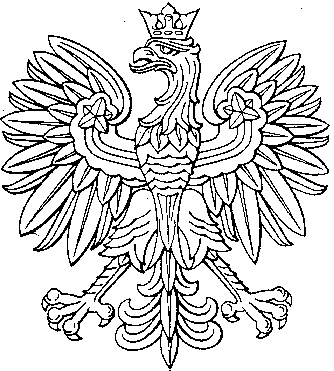 